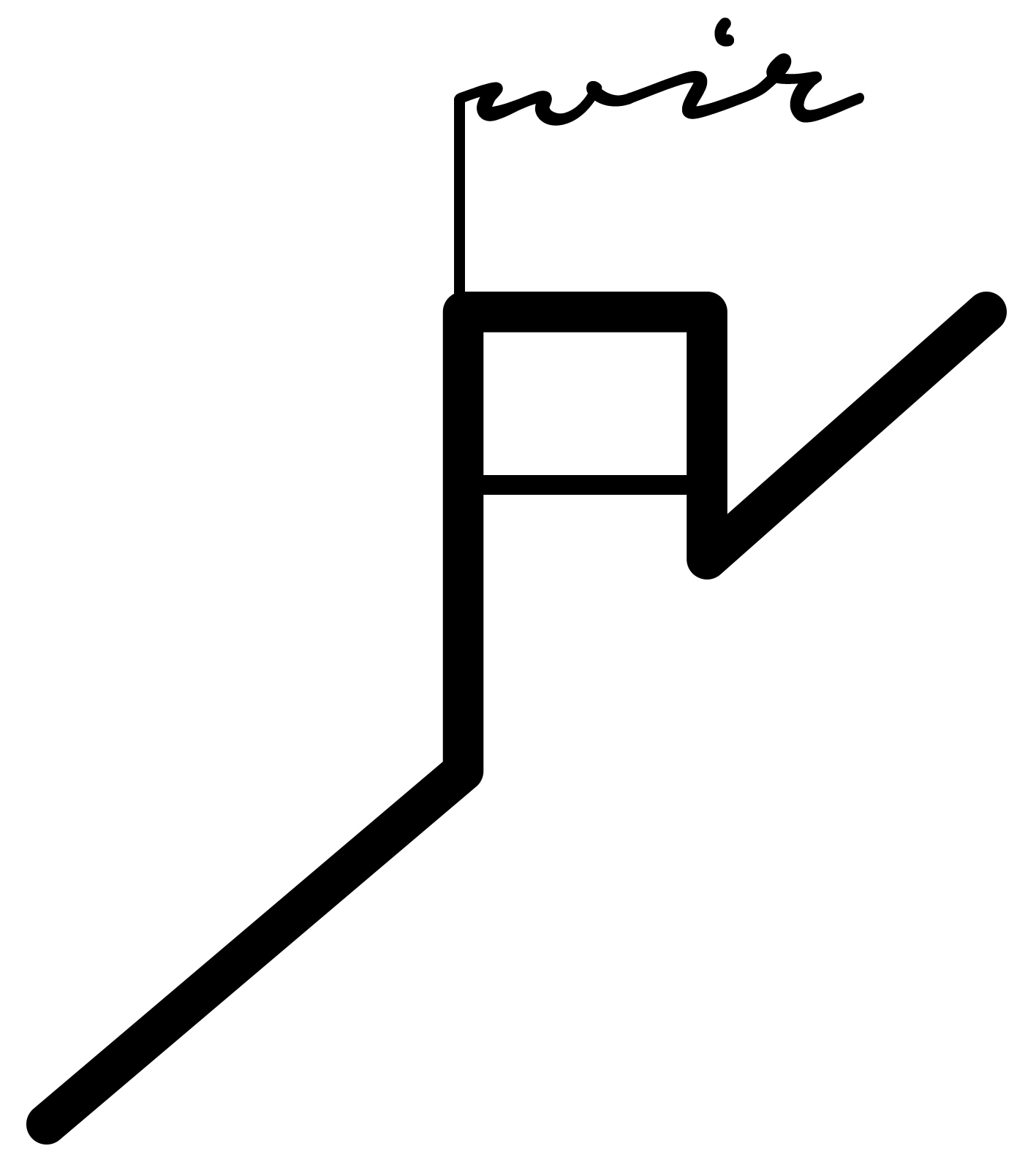 WIR unter der Godesburg e.V. Nils FastingFriesdorfer Str. 108 53173 BonnAufnahmeantrag – Mitgliedschaft im Verein „WIR unter der Godesburg“Hiermit beantrage ich die Mitgliedschaft im Verein „WIR unter der Godesburg“ zum Jahresbeitrag von 10,00 € für Privatpersonen. Jugendliche unter 18 Jahren sind beitragsfrei. Der Jahresbeitrag beträgt unabhängig vom Eintrittsdatum 10,00 Euro im Jahr. Ich verpflichte mich, den Jahresbeitrag jeweils bis 31. Januars eines jeden Jahres bzw. nach erfolgtem Eintritt, vorzugsweise durch Dauerauftrag, auf folgendes Konto zu überweisen: Comdirekt, IBAN: DE 29 2004 1155 0353 6034 00Mit der Aufnahme erkenne ich die Satzung des Vereins in der jeweils gültigen Fassung an. Die übermittelten personenbezogenen Daten werden gemäß Datenschutzhinweisen des Vereins verarbeitet. Diese können über die Homepage www.wirunterdergodesburg abgerufen oder angefordert werden. Der Verarbeitung kann ich jederzeit widersprechen. ⃝  Die Datenschutzhinweise habe ich zur Kenntnis genommen (bitte ankreuzen). Name: ______________________________________Straße und Hausnummer: __________________________     _____PLZ und Ort: _______         __________________E-Mail: _______________Geburtsdatum: ___________________Ort, Datum: ___________________, _____________________________  _____________________________				________________________Unterschrift(en) (bei Jugendlichen unter 18 Jahren ist zusätzlich die Unterschrift des Erziehungsberechtigten erforderlich.)